BOROUGH OF TORBAY(Long Road, Paignton)(7.5 TONNE WEIGHT LIMIT) ORDER 2021NOTICE is hereby given that Torbay Council proposes to make the above Order in exercise of powers under Sections 1(1), 2(1), (2), (4) of the Road Traffic Regulation Act 1984 (hereinafter referred to as the “Act”), and of all other enabling powers, and after consultation with the Chief Officer of Police in accordance with part III of Schedule 9 to the Act, the effect of which is to introduce a 7.5 Tonne weight limit on the road specified in the Schedule to this order and is proposed in order to ensure the safety and prevent damage to the highway.Documents giving more detailed particulars of the Order, which includes plans illustrating the lengths of road affected, may be viewed online at the following web address: www.torbay.gov.uk/proposedtrosAll objections and other representations relating to the Order must be submitted in writing to the address given below and must arrive no later than 24th February 2021 and all objections must specify the grounds on which they are made.SCHEDULE7.5 Tonne weight LimitDated 3rd February 2021                             Community & Customer Services,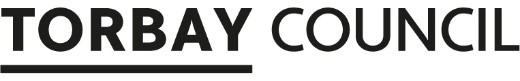 							Highways Management,							Torbay Council,							Town Hall,							Castle Circus,Torquay, TQ1 3DR.Higher Yalberton RoadFor its whole length.Long RoadFrom a point 75m west of its junction with Woodview Road to its junction with Stoke Road.Lower Yalberton Road For its whole lengthTor Park Road From a point 107m south west of its junction with Aspen Way to its junction with Stoke RoadWhitehill LaneFor a distance of 555mfrom its junction with Long Road to the Authority boundary.Yalberton RoadFrom its junction with Alders Way westwards to its junction with Stoke Road.